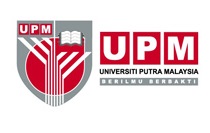 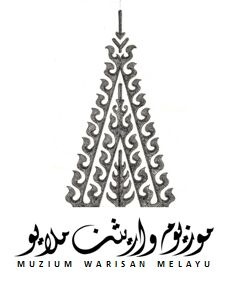 Borang Permohonan Membuat Penyelidikan di Muzium Warisan Melayu, FBMK UPM.Nama pemohon: …………………………………………………………………………………… No Telefon: …………………………………Tarikh mohon: ……………………………………………Tarikh diperlukan: dari ………………………………. Hingga ………………………………Fakulti/Jabatan/Organisasi: …………………………………………………………………. No Staf/Matrik:…………………………No.Fasiliti/Artifak berkaitanTujuan Kegunaan123